ČETRTEK, 12. 11. 2020LUMNaberite odpadlo listje dreves, ki še ni posušeno ali odtrgajte kakšen zelen list. Liste naložite na mizo pod navaden list papirja in nato drgnite po listu z voščenko, lahko tudi svinčnikom ( primeren je mehek svinčnik), samo v eno smer. Pomembno je, da voščenko ali svinčnik drgnete s celo površino in ne samo s špico. Ni potrebno močno pritiskat, pač pa z občutkom. Primer izdelkov: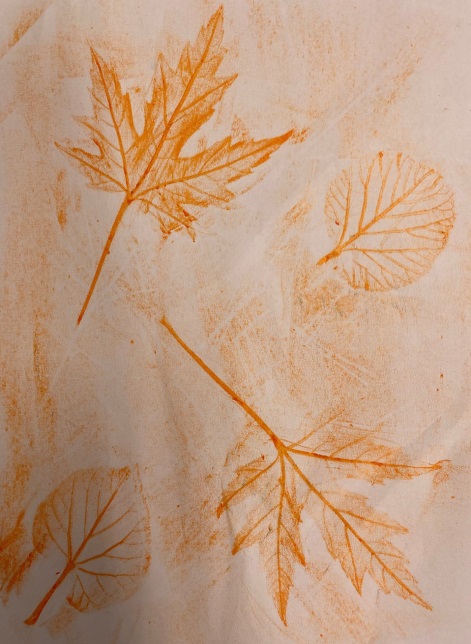 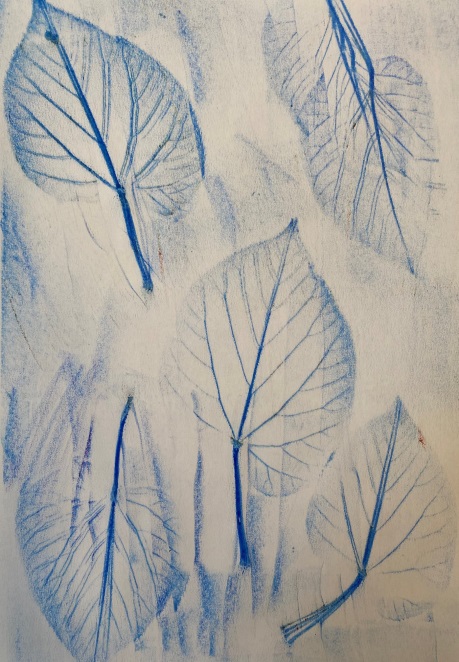 Naredite še naslednji izdelek – navodila v posnetku: DVAKRAT KLIKNI Z MIŠKO, NATO ODPRI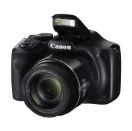 SLJBERILO str. 35, 36, 37Josip Vandot: KEKEC IN BOTRA PEHTAPreberite zgodbo (lahko samo delček ali izmenično s starši), ki ste jo včeraj poslušali, še v berilu na str. 35 – 37.Nato si lahko pogledate tudi film na naslednji povezavi:https://www.youtube.com/watch?v=q7cF1piOxwo&t=524sMATRAČUNANJE DO 100 S PREHODOM (UTRJEVANJE):Vsa navodila so na posnetku: sledite posnetim navodilom in zapisujte račune po nareku. DVAKRAT KLIKNI Z MIŠKO, NATO ODPRI*GOSUčiteljica Darja Markelj mi še ni posredovala navodil. Ko jih dobim, jih bom objavila pod nove povezave k današnjemu dnevu.